Segunda actividad continua, 20 diciembre de 2018. Grupo B (2)(Ejercicios 1 y 2) Tenemos una base datos de niños/adolescentes dentro del espectro autista, con varias variables procedentes del “Child Behavior Checklist (CBCL)” y del “Autism Diagnostic Interview-Revised (ADI-R)”, así como información sociodemográfica y del nivel en idiomas (http://www.uv.es/mperea/OC_20.sav)Ejercicio 1. Queremos conocer en primer lugar la relación entre la escala de lenguaje del ADI-R y la escala social del ADI-R. En segundo lugar, queremos conocer si dicha relación se encuentra modulada por la escala de problemas sociales del CBCL.Ejercicio 2. Queremos predecir la puntuación en la prueba ADI-R social a partir de los predictores CBCL_total y edad. Se pide lo siguiente: i) ¿Qué porcentaje de varianza de la ADI-R social puede ser explicada por la ecuación de regresión; ii) Si efectuáramos la regresión por pasos (stepwise), ¿qué ecuación resultará? (Copia/pega desde SPSS.) Justifica tu respuesta.Ejercicio 3. Tenemos un juego, en el que para cada partida se paga 10€. Se tira un dado. Si sale un 1, nos dan 40€, si sale un 2, nos dan 10€, para el resto de valores no nos dan nada. A la larga, ¿vale la pena jugar a ese juego? Justifica tu respuesta.Ejercicio 4. Tenemos una moneda nueva y queremos saber si está equilibrada. Para verificarlo, le decimos a una amiga que la lance 100.000 veces. A la mañana siguiente nos dice que hubo 50.000 caras y 50.000 cruces. Empleando el criterio del percentil 95, ¿podemos concluir, a partir de esos datos, que la moneda está equilibrada? ¿Este resultado considerarse como “demasiado bueno” (es decir, sospechoso) y si es así por qué? 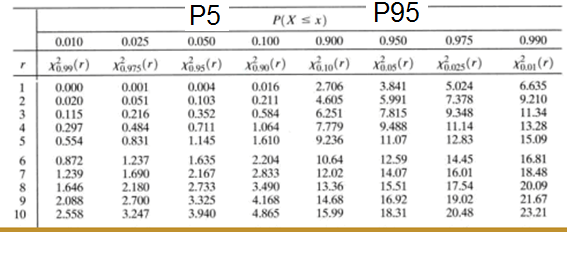 